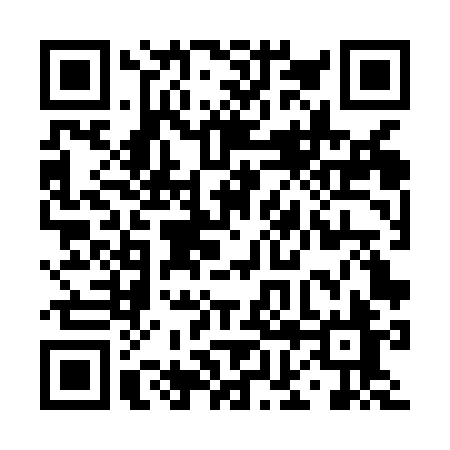 Prayer times for Batin, Czech RepublicWed 1 May 2024 - Fri 31 May 2024High Latitude Method: Angle Based RulePrayer Calculation Method: Muslim World LeagueAsar Calculation Method: HanafiPrayer times provided by https://www.salahtimes.comDateDayFajrSunriseDhuhrAsrMaghribIsha1Wed3:115:3412:566:028:2010:322Thu3:085:3212:566:038:2110:353Fri3:055:3012:566:048:2310:384Sat3:015:2812:566:058:2410:405Sun2:585:2712:566:068:2610:436Mon2:555:2512:566:078:2710:467Tue2:515:2312:566:088:2910:498Wed2:485:2212:566:098:3010:529Thu2:445:2012:566:108:3210:5510Fri2:415:1812:556:108:3310:5811Sat2:405:1712:556:118:3511:0212Sun2:405:1512:556:128:3611:0313Mon2:395:1412:556:138:3811:0414Tue2:385:1212:556:148:3911:0515Wed2:385:1112:556:158:4111:0516Thu2:375:1012:556:168:4211:0617Fri2:375:0812:566:168:4311:0618Sat2:365:0712:566:178:4511:0719Sun2:365:0612:566:188:4611:0820Mon2:355:0412:566:198:4811:0821Tue2:355:0312:566:208:4911:0922Wed2:345:0212:566:208:5011:1023Thu2:345:0112:566:218:5111:1024Fri2:345:0012:566:228:5311:1125Sat2:334:5912:566:238:5411:1126Sun2:334:5812:566:238:5511:1227Mon2:334:5712:566:248:5611:1228Tue2:324:5612:566:258:5711:1329Wed2:324:5512:576:258:5911:1430Thu2:324:5412:576:269:0011:1431Fri2:324:5312:576:279:0111:15